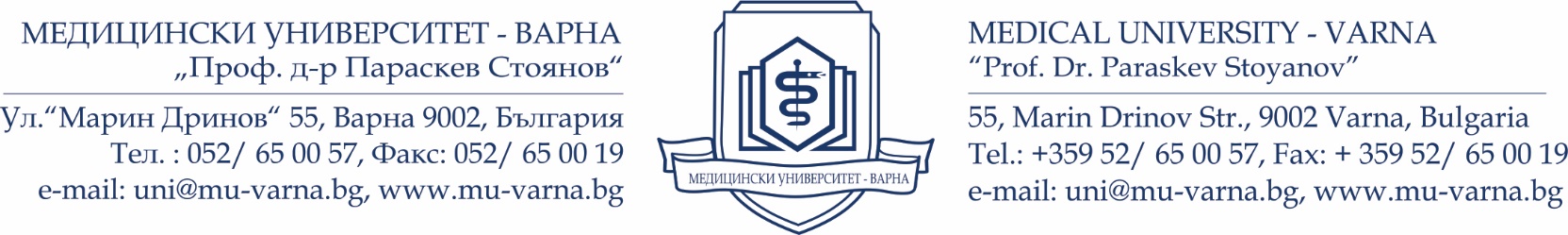 АКАДЕМИЧНА Справказа публикациите, цитиранията и научните профилина ………………………………………….Катедра …………………………………………, Факултет…………….., Медицински университет-ВарнаНастоящата справка е изготвена в Библиотеката на МУ-Варна, въз основа на предоставена от кандидата информация и автоматизираната информация от международните научни бази данни, в съответствие с Правилника за прилагане на закона за развитието на академичния състав в Република България и Правилника за развитието на академичния състав на Медицински университет - Варна. НАУКОМЕТРИЧНИ ПОКАЗАТЕЛИ, ПРЕДСТАВЕНИ ЗА ЗАЕМАНЕ НА АКАДЕМИЧНА ДЛЪЖНОСТ „ПРОФЕСОР“ ОБЛАСТ 1. ПЕДАГОГИЧЕСКИ НАУКИСписък с цитирания, покриващи минималните изисквания за заемане на академична длъжност „професор“:1…………………….Цитирана от …...(брой на цитиращите статии):1…………………. Показател …… – …… т.2. …………..Показател …… – …… т.2…………………….Цитирана от …...(брой на цитиращите статии):1…………………. Показател …… – …… т.2. …………..Показател …… – …… т.					ОБЩО БРОЙ ТОЧКИ: …………. Списък с цитирания*, извън минималните изисквания, които кандидатът би желал допълнително да представи в конкурса за заемане на академична длъжност „професор“. *Забележка: Представените цитирания няма да могат да бъдат използвани в следващи процедури за заемане на академични длъжност и придобиване на научни степени.*Забележка:Пояснения към критерий Е (Е16-19)Необходимо е представянето на УВЕРЕНИЕ за участие в приключили проекти и попълването на следната информация в Академичната справка:Номер на договор;Източник на финансиране;Точно наименование на проекта (ако е по програма, да бъде посочено и нейното наименование);Възложител;Период на изпълнение (важно условие е проектът да не е настоящ);Да се посочи конкретната роля на учения в проекта;Пълнотекстови публикации в научни списания и сборници , извън минималните наукометрични изисквания за заемане на АД „професор“НАУКОМЕТРИЧНИ ПОКАЗАТЕЛИ, ПРЕДСТАВЕНИ ЗА ЗАЕМАНЕ НА АКАДЕМИЧНА ДЛЪЖНОСТ „ДОЦЕНТ“ Списък с цитирания, използвани за заемане на академична длъжност „доцент“:………………………………………Цитирана от …...(брой на цитиращите статии):1. ……………….Показател …… – …… т.	2. ……………….Показател …… – …… т.	3……………….. Показател …… – …… т.	4. ………………Показател …… – …… т.	ОБЩ БРОЙ ТОЧКИ:..........................НАУКОМЕТРИЧНИ ПОКАЗАТЕЛИ, ПРЕДСТАВЕНИ ЗА ПРИДОБИВАНЕ НА НАУЧНА СТЕПЕН „ДОКТОР НА НАУКИТЕ“ (ако кандидата е придобил научна степен)Списък с цитирания, използвани за придобиването на научна степен „доктор на науките“:………………………………Цитирана от …...(брой на цитиращите статии):……………….Показател …… – …… т.2. ……………….Показател …… – …… т.3. ……………….Показател …… – …… т.4. ……………….Показател …… – …… т.ОБЩ БРОЙ ТОЧКИ:..........................Списък на научните трудове, използвани за заемането на АД „главен асистент“ПРЕДСТАВЕНИ ПУБЛИКАЦИИ ЗА ПРИДОБИВАНЕ НА ОБРАЗОВАТЕЛНА И НАУЧНА СТЕПЕН „ДОКТОР“:Кандидатът има активни научни профили в:Google Scholar, ResearchGate, ORCID, ResearcherID, eLibrary, ………  Приложениe:Линкове към профилите;Приложение IF (по желание на кандидата);Материалите по тази справка се съхраняват в библиотеката на MУ-Варна.Библиотеката не носи отговорност за достоверността на предоставената от автора информация.Изготвил справката: (……………)	            ……………. г.										Директор на библиотеката:		                         									   (Румяна Радева)	ПРИЛОЖЕНИЕ IFИМПАКТ ФАКТОР НА СПИСАНИЯТА, В КОИТО КАНДИДАТЪТ ИМА ПУБЛИКАЦИИНаучна продукция, покриваща минималните наукометрични изискванияНаучна продукция, покриваща минималните наукометрични изискванияНаучна продукция, покриваща минималните наукометрични изискванияНаучна продукция, покриваща минималните наукометрични изискванияНаучна продукция, покриваща минималните наукометрични изискванияНаучна продукция, покриваща минималните наукометрични изискванияНаучна продукция, покриваща минималните наукометрични изискванияПоказател№Публикация (автори, заглавие на публикация, издание, година, брой, страници, място, издателство, ISSN/ISBN)Публикация (автори, заглавие на публикация, издание, година, брой, страници, място, издателство, ISSN/ISBN)Индексирана/                               реферирана вБрой точкиБрой точкиA1. Дисертационен труд за придобиване на образователна и научна степен „доктор“В3. Хабилитационен труд - монографияГ4. Публикувана монография, която не е представена като основен хабилитационен труд1.Г4. Публикувана монография, която не е представена като основен хабилитационен труд2.Г4. Публикувана монография, която не е представена като основен хабилитационен труд3.Г5. Публикувана книга на базата на защитен дисертационен труд за присъждане на ОНС „доктор“ или за присъждане на НС „доктор на науките“1.Г5. Публикувана книга на базата на защитен дисертационен труд за присъждане на ОНС „доктор“ или за присъждане на НС „доктор на науките“2.Г5. Публикувана книга на базата на защитен дисертационен труд за присъждане на ОНС „доктор“ или за присъждане на НС „доктор на науките“3.Г6. Статии и доклади, публикувани в научни издания, реферирани и индексирани в световноизвестни бази данни с научна информация1.Г6. Статии и доклади, публикувани в научни издания, реферирани и индексирани в световноизвестни бази данни с научна информация2.Г6. Статии и доклади, публикувани в научни издания, реферирани и индексирани в световноизвестни бази данни с научна информация3.Г6. Статии и доклади, публикувани в научни издания, реферирани и индексирани в световноизвестни бази данни с научна информация4.Г6. Статии и доклади, публикувани в научни издания, реферирани и индексирани в световноизвестни бази данни с научна информация5.Г6. Статии и доклади, публикувани в научни издания, реферирани и индексирани в световноизвестни бази данни с научна информация6.Г6. Статии и доклади, публикувани в научни издания, реферирани и индексирани в световноизвестни бази данни с научна информация7.Г6. Статии и доклади, публикувани в научни издания, реферирани и индексирани в световноизвестни бази данни с научна информация8.Г6. Статии и доклади, публикувани в научни издания, реферирани и индексирани в световноизвестни бази данни с научна информация9.Г6. Статии и доклади, публикувани в научни издания, реферирани и индексирани в световноизвестни бази данни с научна информация10.Г6. Статии и доклади, публикувани в научни издания, реферирани и индексирани в световноизвестни бази данни с научна информация11.Г6. Статии и доклади, публикувани в научни издания, реферирани и индексирани в световноизвестни бази данни с научна информация12.Г6. Статии и доклади, публикувани в научни издания, реферирани и индексирани в световноизвестни бази данни с научна информация13.Г6. Статии и доклади, публикувани в научни издания, реферирани и индексирани в световноизвестни бази данни с научна информация14.Г7. Статии и доклади, публикувани в нереферирани списания с научно рецензиране или публикувани в редактирани колективни томове1.Г7. Статии и доклади, публикувани в нереферирани списания с научно рецензиране или публикувани в редактирани колективни томове2.Г7. Статии и доклади, публикувани в нереферирани списания с научно рецензиране или публикувани в редактирани колективни томове3.Г7. Статии и доклади, публикувани в нереферирани списания с научно рецензиране или публикувани в редактирани колективни томове4.Г7. Статии и доклади, публикувани в нереферирани списания с научно рецензиране или публикувани в редактирани колективни томове5.Г7. Статии и доклади, публикувани в нереферирани списания с научно рецензиране или публикувани в редактирани колективни томове6.Г7. Статии и доклади, публикувани в нереферирани списания с научно рецензиране или публикувани в редактирани колективни томове7.Г7. Статии и доклади, публикувани в нереферирани списания с научно рецензиране или публикувани в редактирани колективни томове8.Г7. Статии и доклади, публикувани в нереферирани списания с научно рецензиране или публикувани в редактирани колективни томове9.Г7. Статии и доклади, публикувани в нереферирани списания с научно рецензиране или публикувани в редактирани колективни томове10.Г7. Статии и доклади, публикувани в нереферирани списания с научно рецензиране или публикувани в редактирани колективни томове11.Г7. Статии и доклади, публикувани в нереферирани списания с научно рецензиране или публикувани в редактирани колективни томове12.Г7. Статии и доклади, публикувани в нереферирани списания с научно рецензиране или публикувани в редактирани колективни томове13.Г7. Статии и доклади, публикувани в нереферирани списания с научно рецензиране или публикувани в редактирани колективни томове14.Г8. Студии, публикувани в научни издания, реферирани и индексирани в световноизвестни бази данни с научна информация1.Г8. Студии, публикувани в научни издания, реферирани и индексирани в световноизвестни бази данни с научна информация2.Г8. Студии, публикувани в научни издания, реферирани и индексирани в световноизвестни бази данни с научна информация3.Г8. Студии, публикувани в научни издания, реферирани и индексирани в световноизвестни бази данни с научна информация4.Г8. Студии, публикувани в научни издания, реферирани и индексирани в световноизвестни бази данни с научна информация5.Г8. Студии, публикувани в научни издания, реферирани и индексирани в световноизвестни бази данни с научна информация6.Г8. Студии, публикувани в научни издания, реферирани и индексирани в световноизвестни бази данни с научна информация7.Г8. Студии, публикувани в научни издания, реферирани и индексирани в световноизвестни бази данни с научна информация8.Г8. Студии, публикувани в научни издания, реферирани и индексирани в световноизвестни бази данни с научна информация9.Г8. Студии, публикувани в научни издания, реферирани и индексирани в световноизвестни бази данни с научна информация10.Г8. Студии, публикувани в научни издания, реферирани и индексирани в световноизвестни бази данни с научна информация11.Г8. Студии, публикувани в научни издания, реферирани и индексирани в световноизвестни бази данни с научна информация12.Г8. Студии, публикувани в научни издания, реферирани и индексирани в световноизвестни бази данни с научна информация13.Г8. Студии, публикувани в научни издания, реферирани и индексирани в световноизвестни бази данни с научна информация14.Г9. Студии, публикувани в нереферирани списания с научно рецензиране или публикувани в редактирани колективни томове1.Г9. Студии, публикувани в нереферирани списания с научно рецензиране или публикувани в редактирани колективни томове2.Г9. Студии, публикувани в нереферирани списания с научно рецензиране или публикувани в редактирани колективни томове3.Г9. Студии, публикувани в нереферирани списания с научно рецензиране или публикувани в редактирани колективни томове4.Г9. Студии, публикувани в нереферирани списания с научно рецензиране или публикувани в редактирани колективни томове5.Г9. Студии, публикувани в нереферирани списания с научно рецензиране или публикувани в редактирани колективни томове6.Г9. Студии, публикувани в нереферирани списания с научно рецензиране или публикувани в редактирани колективни томове7.Г9. Студии, публикувани в нереферирани списания с научно рецензиране или публикувани в редактирани колективни томове8.Г9. Студии, публикувани в нереферирани списания с научно рецензиране или публикувани в редактирани колективни томове9.Г9. Студии, публикувани в нереферирани списания с научно рецензиране или публикувани в редактирани колективни томове10.Г9. Студии, публикувани в нереферирани списания с научно рецензиране или публикувани в редактирани колективни томове11.Г9. Студии, публикувани в нереферирани списания с научно рецензиране или публикувани в редактирани колективни томове12.Г9. Студии, публикувани в нереферирани списания с научно рецензиране или публикувани в редактирани колективни томове13.Г9. Студии, публикувани в нереферирани списания с научно рецензиране или публикувани в редактирани колективни томове14.Г10. Публикувана глава от колективна монография1.Г10. Публикувана глава от колективна монография2.Г10. Публикувана глава от колективна монография3.ОБЩО (показатели Г4-10) *задължителен минимум – 200 т.ОБЩО (показатели Г4-10) *задължителен минимум – 200 т.ОБЩО (показатели Г4-10) *задължителен минимум – 200 т.ОБЩО (показатели Г4-10) *задължителен минимум – 200 т.ОБЩО (показатели Г4-10) *задължителен минимум – 200 т.ОБЩО (показатели Г4-10) *задължителен минимум – 200 т.Цитирания, отразяващи научната активност на кандидата. Цитирания, отразяващи научната активност на кандидата. Цитирания, отразяващи научната активност на кандидата. Цитирания, отразяващи научната активност на кандидата. Цитирания, отразяващи научната активност на кандидата. Цитирания, отразяващи научната активност на кандидата. Цитирания, отразяващи научната активност на кандидата. ПоказателПоказателПоказателБрой цитиранияБрой цитиранияБрой цитиранияБрой цитиранияД11. Цитирания или рецензии в научни издания, реферирани и индексирани в световноизвестни бази данни с научна информация или в монографии и колективни томовеД11. Цитирания или рецензии в научни издания, реферирани и индексирани в световноизвестни бази данни с научна информация или в монографии и колективни томовеД11. Цитирания или рецензии в научни издания, реферирани и индексирани в световноизвестни бази данни с научна информация или в монографии и колективни томовеД12. Цитирания в монографии и колективни томове с научно рецензиранеД12. Цитирания в монографии и колективни томове с научно рецензиранеД12. Цитирания в монографии и колективни томове с научно рецензиранеД13. Цитирания или рецензии в нереферирани списания с научно рецензиранеД13. Цитирания или рецензии в нереферирани списания с научно рецензиранеД13. Цитирания или рецензии в нереферирани списания с научно рецензиранеОБЩО (показатели Д11-13)ОБЩО (показатели Д11-13)ОБЩО (показатели Д11-13)Показател№Брой точкиЕ14. Придобита научна степен „доктор на науките“Е15. Ръководство на успешно защитил докторант („n“ е броят съръководители на съответния докторант)1.Е15. Ръководство на успешно защитил докторант („n“ е броят съръководители на съответния докторант)2.Е15. Ръководство на успешно защитил докторант („n“ е броят съръководители на съответния докторант)3.E16. Участие в национален научен или образователен проект1.E16. Участие в национален научен или образователен проект2.E16. Участие в национален научен или образователен проект3.E17. Участие в международен научен или образователен проект1.E17. Участие в международен научен или образователен проект2.E17. Участие в международен научен или образователен проект3.E18. Ръководство на национален научен или образователен проект1.E18. Ръководство на национален научен или образователен проект2.E18. Ръководство на национален научен или образователен проект3.E19. Ръководство на международен научен или образователен проект1.E19. Ръководство на международен научен или образователен проект2.E19. Ръководство на международен научен или образователен проект3.E20. Публикуван университетски учебник или учебник, който се използва в училищната мрежа („n“ е броят на съавторите в публикувания учебник)1.E20. Публикуван университетски учебник или учебник, който се използва в училищната мрежа („n“ е броят на съавторите в публикувания учебник)2.E20. Публикуван университетски учебник или учебник, който се използва в училищната мрежа („n“ е броят на съавторите в публикувания учебник)3.Е21. Публикувано университетско учебно пособие или учебно пособие, което се използва в училищната мрежа („n“ е броят на съавторите в публикуваното пособие)1.Е21. Публикувано университетско учебно пособие или учебно пособие, което се използва в училищната мрежа („n“ е броят на съавторите в публикуваното пособие)2.Е21. Публикувано университетско учебно пособие или учебно пособие, което се използва в училищната мрежа („n“ е броят на съавторите в публикуваното пособие)3.ОБЩО (показатели Е14-Е21) *Минимум 80 точки трябва да са от показател 15ОБЩО (показатели Е14-Е21) *Минимум 80 точки трябва да са от показател 15ОБЩО (показатели Е14-Е21) *Минимум 80 точки трябва да са от показател 15ОБЩО (показатели Е14-Е21) *Минимум 80 точки трябва да са от показател 15№Публикация (имена автори, заглавие на публикация, издание, година, брой, страница, ISSN, ISBN)Индексирана/                               реферирана вБрой точки1.2.3.4.Показател№Публикация (автори, заглавие на публикация, издание, година, брой, страници, място, издателство, ISSN/ISBN)Индексирана/                               реферирана вБрой точкиБрой точкиA1. Дисертационен труд за придобиване на образователна и научна степен „доктор“В3.Хабилитационен труд - монографияГ4. Публикувана монография, която не е представена като основен хабилитационен труд1.Г4. Публикувана монография, която не е представена като основен хабилитационен труд2.Г5. Публикувана книга на базата на защитен дисертационен труд за присъждане на ОНС „доктор“ или за присъждане на НС „доктор на науките“1.Г5. Публикувана книга на базата на защитен дисертационен труд за присъждане на ОНС „доктор“ или за присъждане на НС „доктор на науките“2.Г5. Публикувана книга на базата на защитен дисертационен труд за присъждане на ОНС „доктор“ или за присъждане на НС „доктор на науките“3.Г6. Статии и доклади, публикувани в научни издания, реферирани и индексирани в световноизвестни бази данни с научна информация1.Г6. Статии и доклади, публикувани в научни издания, реферирани и индексирани в световноизвестни бази данни с научна информация2.Г6. Статии и доклади, публикувани в научни издания, реферирани и индексирани в световноизвестни бази данни с научна информация3.Г6. Статии и доклади, публикувани в научни издания, реферирани и индексирани в световноизвестни бази данни с научна информация4.Г6. Статии и доклади, публикувани в научни издания, реферирани и индексирани в световноизвестни бази данни с научна информация5.Г6. Статии и доклади, публикувани в научни издания, реферирани и индексирани в световноизвестни бази данни с научна информация6.Г6. Статии и доклади, публикувани в научни издания, реферирани и индексирани в световноизвестни бази данни с научна информация7.Г6. Статии и доклади, публикувани в научни издания, реферирани и индексирани в световноизвестни бази данни с научна информация8.Г6. Статии и доклади, публикувани в научни издания, реферирани и индексирани в световноизвестни бази данни с научна информация9.Г6. Статии и доклади, публикувани в научни издания, реферирани и индексирани в световноизвестни бази данни с научна информация10.Г6. Статии и доклади, публикувани в научни издания, реферирани и индексирани в световноизвестни бази данни с научна информация11.Г6. Статии и доклади, публикувани в научни издания, реферирани и индексирани в световноизвестни бази данни с научна информация12.Г6. Статии и доклади, публикувани в научни издания, реферирани и индексирани в световноизвестни бази данни с научна информация13.Г7. Статии и доклади, публикувани в нереферирани списания с научно рецензиране или публикувани в редактирани колективни томове1.Г7. Статии и доклади, публикувани в нереферирани списания с научно рецензиране или публикувани в редактирани колективни томове2.Г7. Статии и доклади, публикувани в нереферирани списания с научно рецензиране или публикувани в редактирани колективни томове3.Г7. Статии и доклади, публикувани в нереферирани списания с научно рецензиране или публикувани в редактирани колективни томове4.Г7. Статии и доклади, публикувани в нереферирани списания с научно рецензиране или публикувани в редактирани колективни томове5.Г7. Статии и доклади, публикувани в нереферирани списания с научно рецензиране или публикувани в редактирани колективни томове6.Г7. Статии и доклади, публикувани в нереферирани списания с научно рецензиране или публикувани в редактирани колективни томове7.Г7. Статии и доклади, публикувани в нереферирани списания с научно рецензиране или публикувани в редактирани колективни томове8Г7. Статии и доклади, публикувани в нереферирани списания с научно рецензиране или публикувани в редактирани колективни томове9.Г7. Статии и доклади, публикувани в нереферирани списания с научно рецензиране или публикувани в редактирани колективни томове10.Г7. Статии и доклади, публикувани в нереферирани списания с научно рецензиране или публикувани в редактирани колективни томове11.Г7. Статии и доклади, публикувани в нереферирани списания с научно рецензиране или публикувани в редактирани колективни томове12.Г7. Статии и доклади, публикувани в нереферирани списания с научно рецензиране или публикувани в редактирани колективни томове13.Г8. Студии, публикувани в научни издания, реферирани и индексирани в световноизвестни бази данни с научна информация1.Г8. Студии, публикувани в научни издания, реферирани и индексирани в световноизвестни бази данни с научна информация2.Г8. Студии, публикувани в научни издания, реферирани и индексирани в световноизвестни бази данни с научна информация3.Г8. Студии, публикувани в научни издания, реферирани и индексирани в световноизвестни бази данни с научна информация4.Г8. Студии, публикувани в научни издания, реферирани и индексирани в световноизвестни бази данни с научна информация5.Г8. Студии, публикувани в научни издания, реферирани и индексирани в световноизвестни бази данни с научна информация6.Г8. Студии, публикувани в научни издания, реферирани и индексирани в световноизвестни бази данни с научна информация7.Г8. Студии, публикувани в научни издания, реферирани и индексирани в световноизвестни бази данни с научна информация8.Г8. Студии, публикувани в научни издания, реферирани и индексирани в световноизвестни бази данни с научна информация9.Г8. Студии, публикувани в научни издания, реферирани и индексирани в световноизвестни бази данни с научна информация10.Г8. Студии, публикувани в научни издания, реферирани и индексирани в световноизвестни бази данни с научна информация11.Г8. Студии, публикувани в научни издания, реферирани и индексирани в световноизвестни бази данни с научна информация12Г8. Студии, публикувани в научни издания, реферирани и индексирани в световноизвестни бази данни с научна информация13.Г9. Студии, публикувани в нереферирани списания с научно рецензиране или публикувани в редактирани колективни томове1.Г9. Студии, публикувани в нереферирани списания с научно рецензиране или публикувани в редактирани колективни томове2.Г9. Студии, публикувани в нереферирани списания с научно рецензиране или публикувани в редактирани колективни томове3.Г9. Студии, публикувани в нереферирани списания с научно рецензиране или публикувани в редактирани колективни томове4.Г9. Студии, публикувани в нереферирани списания с научно рецензиране или публикувани в редактирани колективни томове5.Г9. Студии, публикувани в нереферирани списания с научно рецензиране или публикувани в редактирани колективни томове6.Г9. Студии, публикувани в нереферирани списания с научно рецензиране или публикувани в редактирани колективни томове7.Г9. Студии, публикувани в нереферирани списания с научно рецензиране или публикувани в редактирани колективни томове8.Г9. Студии, публикувани в нереферирани списания с научно рецензиране или публикувани в редактирани колективни томове9.Г9. Студии, публикувани в нереферирани списания с научно рецензиране или публикувани в редактирани колективни томове10.Г9. Студии, публикувани в нереферирани списания с научно рецензиране или публикувани в редактирани колективни томове11.Г9. Студии, публикувани в нереферирани списания с научно рецензиране или публикувани в редактирани колективни томове12.Г9. Студии, публикувани в нереферирани списания с научно рецензиране или публикувани в редактирани колективни томове13.Г10. Публикувана глава от колективна монография1.Г10. Публикувана глава от колективна монография2.Г10. Публикувана глава от колективна монография3.ОБЩО (показатели Г4-10) ОБЩО (показатели Г4-10) ОБЩО (показатели Г4-10) ОБЩО (показатели Г4-10) ОБЩО (показатели Г4-10) Показател№Публикация (имена автори, заглавие на публикация, издание, година, брой, страница, ISSN/ISBN)Индексирана/                               реферирана вБрой точкиA1. Дисертационен труд за придобиване на образователна и научна степен „доктор“Б2. Дисертационен труд за придобиване на научна степен „доктор на науките“Г4. Публикувана монография, която не е представена като основен хабилитационен труд1.Г4. Публикувана монография, която не е представена като основен хабилитационен труд2.Г4. Публикувана монография, която не е представена като основен хабилитационен труд3.Г5. Публикувана книга на базата на защитен дисертационен труд за присъждане на образователна и научна степен "доктор" или за присъждане на научна степен "доктор на науките“1.Г5. Публикувана книга на базата на защитен дисертационен труд за присъждане на образователна и научна степен "доктор" или за присъждане на научна степен "доктор на науките“2.Г5. Публикувана книга на базата на защитен дисертационен труд за присъждане на образователна и научна степен "доктор" или за присъждане на научна степен "доктор на науките“3.Г6. Статии и доклади, публикувани в научни издания, реферирани и индексирани в световноизвестни бази данни с научна информация1.Г6. Статии и доклади, публикувани в научни издания, реферирани и индексирани в световноизвестни бази данни с научна информация2.Г6. Статии и доклади, публикувани в научни издания, реферирани и индексирани в световноизвестни бази данни с научна информация3.Г6. Статии и доклади, публикувани в научни издания, реферирани и индексирани в световноизвестни бази данни с научна информация4.Г6. Статии и доклади, публикувани в научни издания, реферирани и индексирани в световноизвестни бази данни с научна информация5.Г6. Статии и доклади, публикувани в научни издания, реферирани и индексирани в световноизвестни бази данни с научна информация6.Г6. Статии и доклади, публикувани в научни издания, реферирани и индексирани в световноизвестни бази данни с научна информация7.Г6. Статии и доклади, публикувани в научни издания, реферирани и индексирани в световноизвестни бази данни с научна информация8.Г6. Статии и доклади, публикувани в научни издания, реферирани и индексирани в световноизвестни бази данни с научна информация9.Г6. Статии и доклади, публикувани в научни издания, реферирани и индексирани в световноизвестни бази данни с научна информация10.Г6. Статии и доклади, публикувани в научни издания, реферирани и индексирани в световноизвестни бази данни с научна информация11.Г6. Статии и доклади, публикувани в научни издания, реферирани и индексирани в световноизвестни бази данни с научна информация12.Г6. Статии и доклади, публикувани в научни издания, реферирани и индексирани в световноизвестни бази данни с научна информация13.Г6. Статии и доклади, публикувани в научни издания, реферирани и индексирани в световноизвестни бази данни с научна информация14.Г6. Статии и доклади, публикувани в научни издания, реферирани и индексирани в световноизвестни бази данни с научна информация15.Г7. Статии и доклади, публикувани в нереферирани списания с научно рецензиране или публикувани в редактирани колективни томове1.Г7. Статии и доклади, публикувани в нереферирани списания с научно рецензиране или публикувани в редактирани колективни томове2.Г7. Статии и доклади, публикувани в нереферирани списания с научно рецензиране или публикувани в редактирани колективни томове3.Г7. Статии и доклади, публикувани в нереферирани списания с научно рецензиране или публикувани в редактирани колективни томове4.Г7. Статии и доклади, публикувани в нереферирани списания с научно рецензиране или публикувани в редактирани колективни томове5.Г7. Статии и доклади, публикувани в нереферирани списания с научно рецензиране или публикувани в редактирани колективни томове6.Г7. Статии и доклади, публикувани в нереферирани списания с научно рецензиране или публикувани в редактирани колективни томове7.Г7. Статии и доклади, публикувани в нереферирани списания с научно рецензиране или публикувани в редактирани колективни томове8.Г7. Статии и доклади, публикувани в нереферирани списания с научно рецензиране или публикувани в редактирани колективни томове9.Г7. Статии и доклади, публикувани в нереферирани списания с научно рецензиране или публикувани в редактирани колективни томове10.Г7. Статии и доклади, публикувани в нереферирани списания с научно рецензиране или публикувани в редактирани колективни томове11.Г7. Статии и доклади, публикувани в нереферирани списания с научно рецензиране или публикувани в редактирани колективни томове12.Г7. Статии и доклади, публикувани в нереферирани списания с научно рецензиране или публикувани в редактирани колективни томове13.Г7. Статии и доклади, публикувани в нереферирани списания с научно рецензиране или публикувани в редактирани колективни томове14.Г7. Статии и доклади, публикувани в нереферирани списания с научно рецензиране или публикувани в редактирани колективни томове15.Г8. Студии, публикувани в научни издания, реферирани и индексирани в световноизвестни бази данни с научна информация1.Г8. Студии, публикувани в научни издания, реферирани и индексирани в световноизвестни бази данни с научна информация2.Г8. Студии, публикувани в научни издания, реферирани и индексирани в световноизвестни бази данни с научна информация3.Г8. Студии, публикувани в научни издания, реферирани и индексирани в световноизвестни бази данни с научна информация4.Г8. Студии, публикувани в научни издания, реферирани и индексирани в световноизвестни бази данни с научна информация5.Г8. Студии, публикувани в научни издания, реферирани и индексирани в световноизвестни бази данни с научна информация6.Г8. Студии, публикувани в научни издания, реферирани и индексирани в световноизвестни бази данни с научна информация7.Г8. Студии, публикувани в научни издания, реферирани и индексирани в световноизвестни бази данни с научна информация8.Г8. Студии, публикувани в научни издания, реферирани и индексирани в световноизвестни бази данни с научна информация9.Г8. Студии, публикувани в научни издания, реферирани и индексирани в световноизвестни бази данни с научна информация10.Г8. Студии, публикувани в научни издания, реферирани и индексирани в световноизвестни бази данни с научна информация11.Г8. Студии, публикувани в научни издания, реферирани и индексирани в световноизвестни бази данни с научна информация12.Г8. Студии, публикувани в научни издания, реферирани и индексирани в световноизвестни бази данни с научна информация13.Г8. Студии, публикувани в научни издания, реферирани и индексирани в световноизвестни бази данни с научна информация14.Г8. Студии, публикувани в научни издания, реферирани и индексирани в световноизвестни бази данни с научна информация15.Г9. Студии, публикувани в нереферирани списания с научно рецензиране или публикувани в редактирани колективни томове1.Г9. Студии, публикувани в нереферирани списания с научно рецензиране или публикувани в редактирани колективни томове2.Г9. Студии, публикувани в нереферирани списания с научно рецензиране или публикувани в редактирани колективни томове3.Г9. Студии, публикувани в нереферирани списания с научно рецензиране или публикувани в редактирани колективни томове4.Г9. Студии, публикувани в нереферирани списания с научно рецензиране или публикувани в редактирани колективни томове5.Г9. Студии, публикувани в нереферирани списания с научно рецензиране или публикувани в редактирани колективни томове6.Г9. Студии, публикувани в нереферирани списания с научно рецензиране или публикувани в редактирани колективни томове7.Г9. Студии, публикувани в нереферирани списания с научно рецензиране или публикувани в редактирани колективни томове8.Г9. Студии, публикувани в нереферирани списания с научно рецензиране или публикувани в редактирани колективни томове9.Г9. Студии, публикувани в нереферирани списания с научно рецензиране или публикувани в редактирани колективни томове10.Г9. Студии, публикувани в нереферирани списания с научно рецензиране или публикувани в редактирани колективни томове11.Г9. Студии, публикувани в нереферирани списания с научно рецензиране или публикувани в редактирани колективни томове12.Г9. Студии, публикувани в нереферирани списания с научно рецензиране или публикувани в редактирани колективни томове13.Г9. Студии, публикувани в нереферирани списания с научно рецензиране или публикувани в редактирани колективни томове14.Г9. Студии, публикувани в нереферирани списания с научно рецензиране или публикувани в редактирани колективни томове15.Г10. Публикувана глава от колективна монография1.Г10. Публикувана глава от колективна монография2.Г10. Публикувана глава от колективна монография3.ОБЩО (показатели Г4-10) ОБЩО (показатели Г4-10) ОБЩО (показатели Г4-10) ОБЩО (показатели Г4-10) №Публикация (имена автори, заглавие на публикация, издание, година, брой, страница, ISSN, ISBN)1.2.3.4.5.6.7.ПоказателПоказател№Публикация (автори, заглавие на публикация, издание, година, брой, страници, място, издателство, ISSN/ISBN)Индексирана/                               реферирана вПоказателА1. Дисертационен труд за присъждане на ОНС „доктор“А1. Дисертационен труд за присъждане на ОНС „доктор“Г6. Статии и доклади, публикувани в научни издания, реферирани и индексирани в световноизвестни бази данни с научна информация1.Г6. Статии и доклади, публикувани в научни издания, реферирани и индексирани в световноизвестни бази данни с научна информация2.Г6. Статии и доклади, публикувани в научни издания, реферирани и индексирани в световноизвестни бази данни с научна информация3.Г6. Статии и доклади, публикувани в научни издания, реферирани и индексирани в световноизвестни бази данни с научна информация4.Г6. Статии и доклади, публикувани в научни издания, реферирани и индексирани в световноизвестни бази данни с научна информация5.Г6. Статии и доклади, публикувани в научни издания, реферирани и индексирани в световноизвестни бази данни с научна информация6.Г6. Статии и доклади, публикувани в научни издания, реферирани и индексирани в световноизвестни бази данни с научна информация7.Г7. Статии и доклади, публикувани в нереферирани списания с научно рецензиране или публикувани в редактирани колективни томове.1.Г7. Статии и доклади, публикувани в нереферирани списания с научно рецензиране или публикувани в редактирани колективни томове.2.Г7. Статии и доклади, публикувани в нереферирани списания с научно рецензиране или публикувани в редактирани колективни томове.3.Г7. Статии и доклади, публикувани в нереферирани списания с научно рецензиране или публикувани в редактирани колективни томове.4.Г7. Статии и доклади, публикувани в нереферирани списания с научно рецензиране или публикувани в редактирани колективни томове.5.Г7. Статии и доклади, публикувани в нереферирани списания с научно рецензиране или публикувани в редактирани колективни томове.6.Г7. Статии и доклади, публикувани в нереферирани списания с научно рецензиране или публикувани в редактирани колективни томове.7.Г8. Студии, публикувани в научни издания, реферирани и индексирани в световноизвестни бази данни с научна информация1.Г8. Студии, публикувани в научни издания, реферирани и индексирани в световноизвестни бази данни с научна информация2.Г8. Студии, публикувани в научни издания, реферирани и индексирани в световноизвестни бази данни с научна информация3.Г8. Студии, публикувани в научни издания, реферирани и индексирани в световноизвестни бази данни с научна информация4.Г8. Студии, публикувани в научни издания, реферирани и индексирани в световноизвестни бази данни с научна информация5.Г8. Студии, публикувани в научни издания, реферирани и индексирани в световноизвестни бази данни с научна информация6.Г8. Студии, публикувани в научни издания, реферирани и индексирани в световноизвестни бази данни с научна информация7.Г9. Студии, публикувани в нереферирани списания с научно рецензиране или публикувани в редактирани колективни томове1.Г9. Студии, публикувани в нереферирани списания с научно рецензиране или публикувани в редактирани колективни томове2.Г9. Студии, публикувани в нереферирани списания с научно рецензиране или публикувани в редактирани колективни томове3.Г9. Студии, публикувани в нереферирани списания с научно рецензиране или публикувани в редактирани колективни томове4.Г9. Студии, публикувани в нереферирани списания с научно рецензиране или публикувани в редактирани колективни томове5.Г9. Студии, публикувани в нереферирани списания с научно рецензиране или публикувани в редактирани колективни томове6.Г9. Студии, публикувани в нереферирани списания с научно рецензиране или публикувани в редактирани колективни томове7.ОБЩО (показатели Г6-9) *минимум - 30 т.ОБЩО (показатели Г6-9) *минимум - 30 т.ОБЩО (показатели Г6-9) *минимум - 30 т.ОБЩО (показатели Г6-9) *минимум - 30 т.№АвториЗаглавиеСписаниеГодинаIF1.2.3.                                                                                                                                       ОБЩО:                                                                                                                                               ОБЩО:                                                                                                                                               ОБЩО:                                                                                                                                               ОБЩО:                                                                                                                                               ОБЩО:                                                                                                                                               ОБЩО:        ПУБЛИКАЦИИ С IF, ПРЕДСТАВЕНИ ПРИ ЗАЕМАНЕТО НА АКАДЕМИЧНА ДЛЪЖНОСТ „ДОЦЕНТ“ И ПРИДОБИВАНЕТО НА НАУЧНИ СТЕПЕНИ „ДОКТОР НА НАУКИТЕ“ И/ИЛИ „ДОКТОР“:ПУБЛИКАЦИИ С IF, ПРЕДСТАВЕНИ ПРИ ЗАЕМАНЕТО НА АКАДЕМИЧНА ДЛЪЖНОСТ „ДОЦЕНТ“ И ПРИДОБИВАНЕТО НА НАУЧНИ СТЕПЕНИ „ДОКТОР НА НАУКИТЕ“ И/ИЛИ „ДОКТОР“:ПУБЛИКАЦИИ С IF, ПРЕДСТАВЕНИ ПРИ ЗАЕМАНЕТО НА АКАДЕМИЧНА ДЛЪЖНОСТ „ДОЦЕНТ“ И ПРИДОБИВАНЕТО НА НАУЧНИ СТЕПЕНИ „ДОКТОР НА НАУКИТЕ“ И/ИЛИ „ДОКТОР“:ПУБЛИКАЦИИ С IF, ПРЕДСТАВЕНИ ПРИ ЗАЕМАНЕТО НА АКАДЕМИЧНА ДЛЪЖНОСТ „ДОЦЕНТ“ И ПРИДОБИВАНЕТО НА НАУЧНИ СТЕПЕНИ „ДОКТОР НА НАУКИТЕ“ И/ИЛИ „ДОКТОР“:ПУБЛИКАЦИИ С IF, ПРЕДСТАВЕНИ ПРИ ЗАЕМАНЕТО НА АКАДЕМИЧНА ДЛЪЖНОСТ „ДОЦЕНТ“ И ПРИДОБИВАНЕТО НА НАУЧНИ СТЕПЕНИ „ДОКТОР НА НАУКИТЕ“ И/ИЛИ „ДОКТОР“:ПУБЛИКАЦИИ С IF, ПРЕДСТАВЕНИ ПРИ ЗАЕМАНЕТО НА АКАДЕМИЧНА ДЛЪЖНОСТ „ДОЦЕНТ“ И ПРИДОБИВАНЕТО НА НАУЧНИ СТЕПЕНИ „ДОКТОР НА НАУКИТЕ“ И/ИЛИ „ДОКТОР“:АвториЗаглавиеСписаниеГодинаIF3.4.6.7.8.9.                                                                                                                                                                 ОБЩО:                                                                                                                                                                         ОБЩО:                                                                                                                                                                         ОБЩО:                                                                                                                                                                         ОБЩО:                                                                                                                                                                         ОБЩО:                                                                                                                                                                         ОБЩО:        